Les Amis 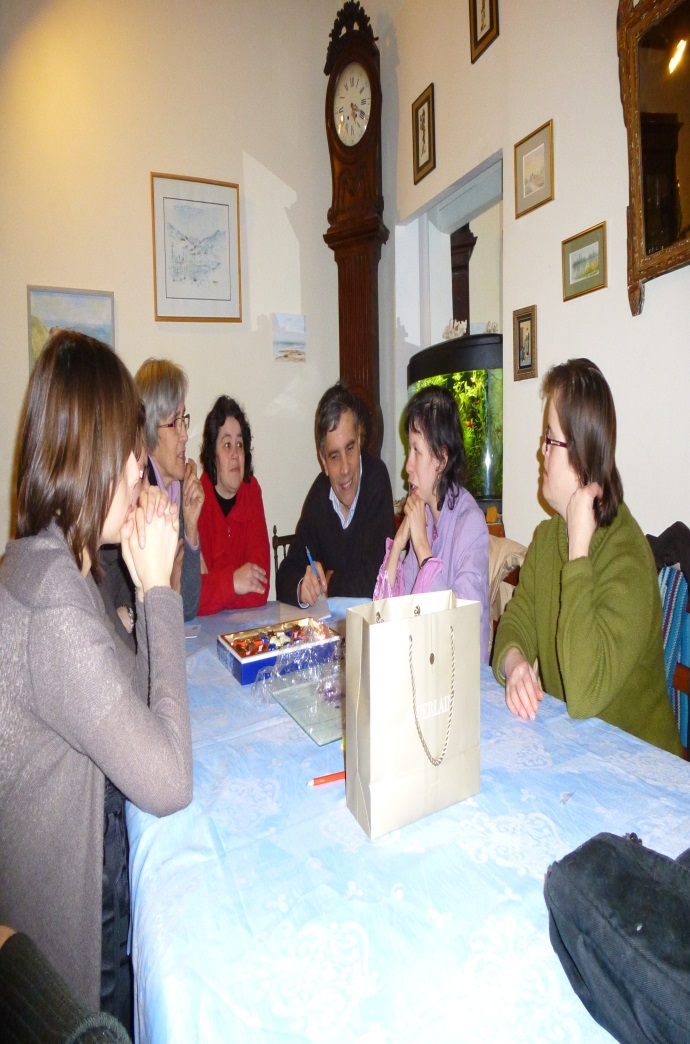 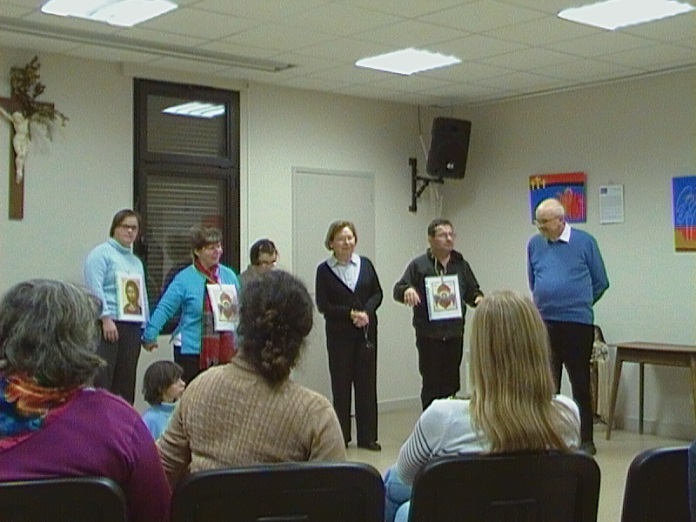 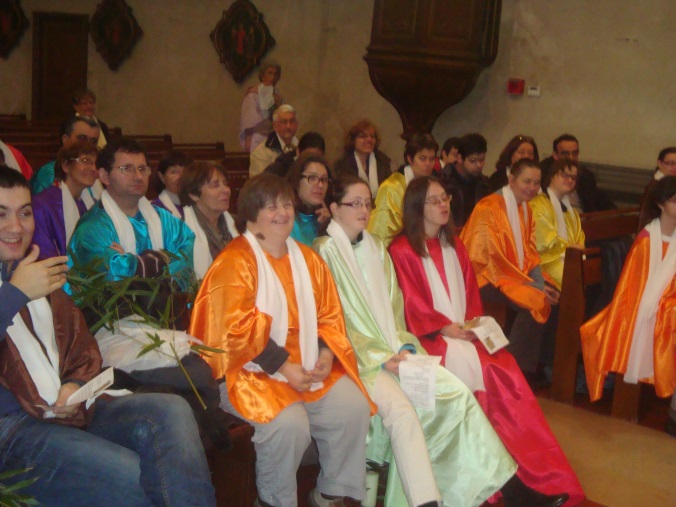 